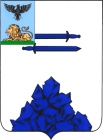 МУНИЦИПАЛЬНОЕ БЮДЖЕТНОЕ ДОШКОЛЬНОЕ ОБРАЗОВАТЕЛЬНОЕ УЧРЕЖДЕНИЕ "ДЕТСКИЙ САД "СВЕТЛЯЧОК" Г.СТРОИТЕЛЬ ЯКОВЛЕВСКОГО ГОРОДСКОГО ОКРУГА"._________________________________________________________________________________Перечень  юридических лиц и индивидуальных предпринимателей, поставляющих (реализующих) пищевые продукты и продовольственное сырье в общеобразовательную организациюПоставщикПоставляемый товарКонтрактЗАО «Томмолоко»Сыр, сметана№2  от 22.11.21г.ОАО «Колос»Хлебобулочные изделия№1 от 22.11.21г.ООО «БелАгроТорг»Тушки Ц/б№6 от 10.12.21г.ИП ЗвонареваОвощи, сахар, говядина, яйца№4 от 22.12.21г.ИП ЗвонареваОстальное + рыба№5  от 22.12.21г.ИП Туменко В.Н.Творог Торги  от 10.12.21г.ЗАО «Томмолоко»Молоко, кефирТорги   от 06.12.21г.